Plastyka kl.4                                                              wtorek   09.06.2020r.TEMAT: W świecie dzieł sztuki -wirtualne wyjście do muzeum.    MUZEUM -   (łac. musaeum, z gr. μουσεῖον mouseíon ‘świątynia muz’) – instytucja kultury powołana w celu gromadzenia, badania oraz opieki nad obiektami posiadającymi wartość historyczną bądź artystyczną. W większych muzeach niewielka część z tych obiektów jest udostępniana publiczności w postaci wystaw stałych lub czasowych, natomiast reszta jest przechowywana w specjalnie do tego przystosowanych magazynach.Muzea i galerie świata udostępniają swoje kolekcje w Internecie, można odbyć wirtualny spacer po dowolnym muzeum nie wychodząc z domu.W wolnej chwili wybierzcie się do muzeum online.Proszę o przysłanie zaległych prac jeśli ktoś jeszcze tego nie zrobił, ponieważ zbliżamy się powoli do końca roku szkolnego     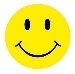 